TEMPLATE FOR GOOD PRACTICESTITLETITLEWEBSITE OR SOCIAL MEDIA LINKS 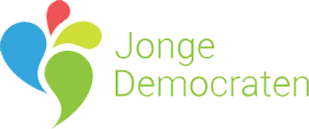 www.jongedemocraten.nlAIMThe aim of this initiative is to give a voice to the young people in the Dutch politics. The mother political party wants to hear the insights and ideas of the youngsters. Besides that this initiative offers personal development and fun to its members.GOALSThey have influenced the debate on the new pension system in the Netherlands.
They have organized actions to create awareness about legalization Media have picked up their ideas and standpointsThey give speeches at the national congress of the mother party.Most of all they have created a sustainable and structured dialogue between youngsters and politicians that has lasted for more than 35 years now.METHODSThey have weekly activities for the members. They organize workgroups around specific topics which report to the national politics. They have Whatsapp groups concerning topics.A representative of the youngsters is present at the weekly meetings of the mother party. They give speeches at the national congress of the mother party.PROGRESSIONThe organization was founded 35 years ago. They have slowly developed into a large organization that is embedded in the national politics.TARGET GROUPThe target group are young liberals between 12 and 30 years.GROUP SIZEIt is a very large group with 4,500 members of which 400 are active members. They have 10 local chapters which have their own board and activities.IMPLEMENTATIONThis form of dialogue has been institutionalized in the Dutch politics. Almost every political party has a youth counterpart. Not as part of their own organization, but as a separate body. They are funded by the Dutch tax money based on the number of seats in the Parlement.The board members of the Youth Party get a monthly allowance in order to be able to study and do the work for the organization as well.The youth organization has many connections with the youth organizations related to the other political parties. They write manifests together, coordinate actions and how to approach certain topics.
They are also connected with the European Liberal Youth (Lymee) which represents all European liberal youth organizations and with IFLRY, the international organization that represents global liberal youth organizations.EVALUATION3x a year they organize a congress in which the actions and results of the organization are measured and the board is evaluated. New board members are chosen and political proposals are done.
2x a year they organize a weekend to make sure the organization is running smoothly.The subsidies is based on the number of seats of their mother party, so this is not depending on the results they reach.DIALOGUE OUTPUTSPress announcements:https://jongedemocraten.nl/media/persberichten/Political papers: https://jongedemocraten.nl/politieke-opinie/Newsletters: https://jongedemocraten.nl/nieuwsbrief/list/Blog articles: https://jongedemocraten.nl/weblog/Political stand points: https://jongedemocraten.nl/standpunten/PICTURES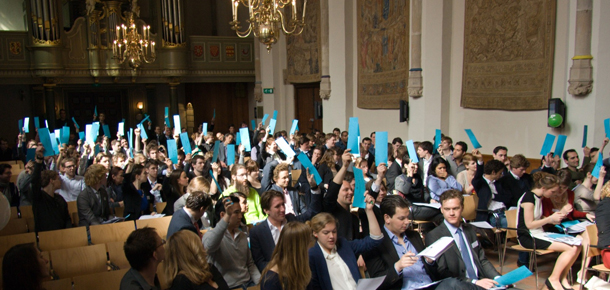 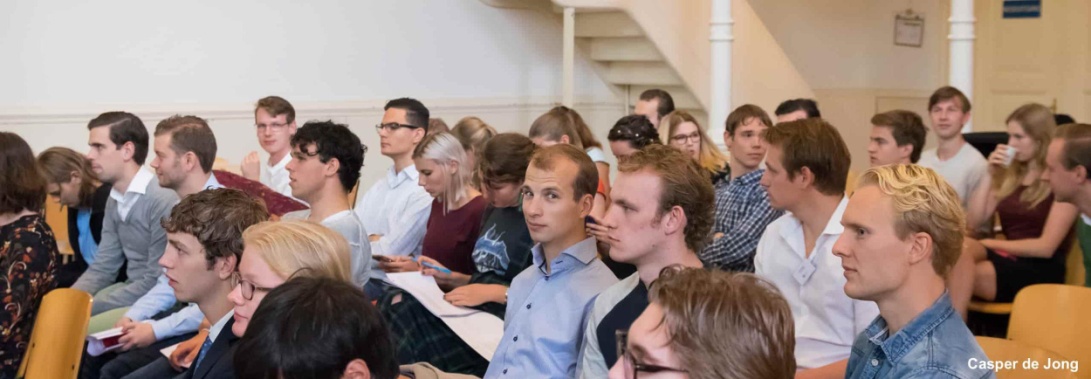 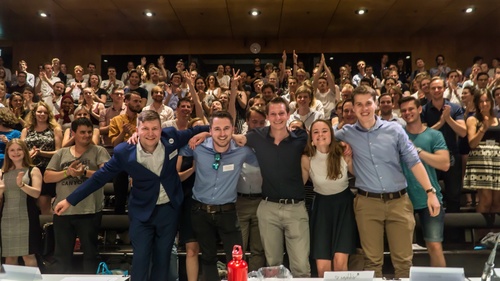 